Sequência 5Em clima de São João, um dos personagens mais conhecido do sertão é o espantalho. Juntos de seus familiares, construa um espantalho para alegrar esta festa. Abaixo temos um modelo para que você o construa.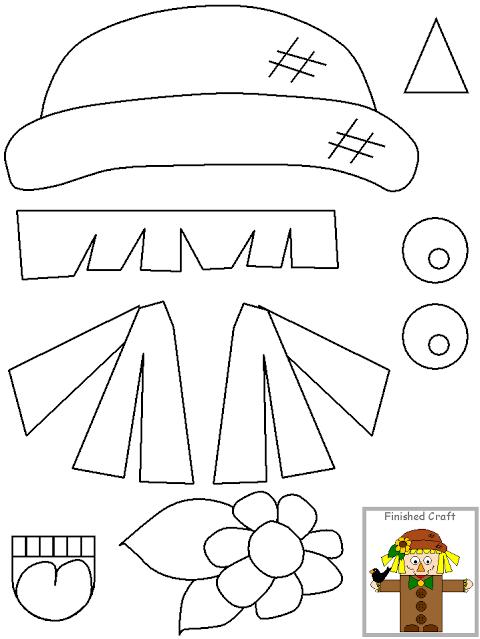 Depois de construir o seu espantalho, já deixe preparado duas colheres, e com a ajuda de um adulto, grave um vídeo e envie para o prof. Assista o vídeo: https://youtu.be/nEshvvsTBac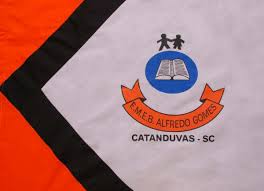 ESCOLA MUNICIPAL DE EDUCAÇÃO BÁSICA ALFREDO GOMES.RUA: CORONEL RUPP BAIRRO CENTRO OESTECATANDUVAS – SC   JULHO   ANO 2021 CNPJ – 78502697/0001-96DIRETORA: IVÂNIA NORA.ASSESSORA PEDAGÓGICA: SIMONE ANDRÉA CARL.ASSESSORA TÉCNICA ADM.: TANIA N. DE ÁVILA.PROFESSOR: LUAN CEZAR RIBEIRO DA SILVAALUNO(A):................................................................................SÉRIE 4º ANO PERÍODO................................  